Allusions in To Kill A MockingbirdAllusionDefinition/Description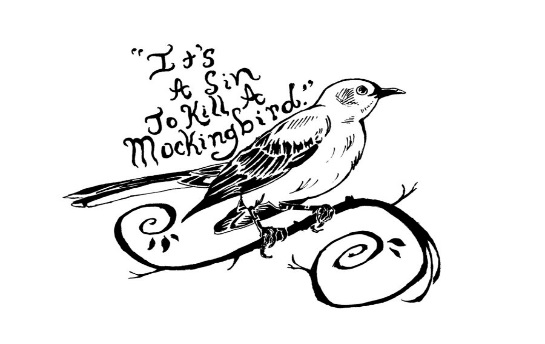 How it contributes to my understanding of To Kill a Mockingbird